Российская ФедерацияРостовская областьАдминистрация Семикаракорского городского поселенияПОСТАНОВЛЕНИЕ    16.02.2023                             г. Семикаракорск                                         № 126 Об утверждении  отчета о реализации муниципальной программы  «Муниципальная политика» за 2022 год         В соответствии с постановлением Администрации Семикаракорского городского поселения от 05.02.2021 № 57 «Об утверждении Методических рекомендаций  по разработке и реализации муниципальных программ Семикаракорского городского поселения, решением Собрания депутатов Семикаракорского городского поселения от 27.12.2022 № 69 «О внесении изменений в решение Собрания депутатов Семикаракорского городского поселения от 22.12.2021 № 20 «О бюджете Семикаракорского городского поселения Семикаракорского района на 2022 год и на плановый период 2023 и 2024 годов» Администрация Семикаракорского городского поселенияПОСТАНОВЛЯЕТ:          1. Утвердить отчет о реализации муниципальной программы «Муниципальная политика» за 2022 год  согласно приложению к настоящему постановлению.2. Постановление вступает в силу после его официального обнародования на информационном стенде в здании Администрации Семикаракорского городского поселения и в библиотеке муниципального бюджетного учреждения «Городской культурно-досуговый центр». 3. Контроль за выполнением настоящего постановления возложить на заместителя главы Администрации Семикаракорского городского поселения по социальному развитию и организационной работе Юсину Г.В.                    Глава АдминистрацииСемикаракорскогогородского поселения                                                                      А.Н. ЧерненкоПостановление вносит:заместитель главы по социальной политике и организационной работе  Юсина Г.В.Исполнитель: Паршина Н.П.Приложение  к постановлению Администрации Семикаракорского городского поселения   Отчето реализации муниципальной программы Семикаракорского городского поселения  «Муниципальная политика» за 2022 годРаздел 1. Конкретные результаты, достигнутые за 2022 год        В целях создания условий для:          - развития муниципального управления и муниципальной службы в  Семикаракорском городском поселении;         - обеспечения эффективной деятельности Администрации  Семикаракорского городского поселения;         - обеспечения доступа населения Семикаракорского городского поселения к информации о деятельности Администрации Семикаракорского городского поселения, Собрания  депутатов Семикаракорского городского поселения, в 2022 году ответственным исполнителем и участниками муниципальной  программы был реализован комплекс мероприятий в рамках муниципальной  программы Семикаракорского городского поселения «Муниципальная политика», утвержденной   постановлением   Администрации Семикаракорского городского поселения от 30.10.2018 № 724 (далее - муниципальная программа).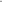 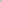 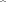 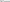 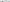 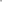 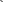 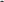 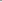 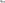 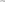 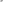 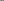 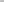        Программа состоит из двух подпрограмм: подпрограммы «Развитие муниципального управления и муниципальной службы в Семикаракорском городском поселении, дополнительное профессиональное образование лиц, занятых в системе местного самоуправления» и подпрограммы «Обеспечение реализации муниципальной программы Семикаракорского городского поселения  «Муниципальная политика». В рамках программы  проводились  следующие мероприятия:         -  повышение квалификации  муниципальных служащих; - официальная публикация нормативно-правовых актов Администрации  и Собрания депутатов Семикаракорского городского поселения в газете «Семикаракорские вести»;-  проведение мероприятий по освещению деятельности органов местного самоуправления;- финансовое обеспечение аппарата Администрации Семикаракорского городского  поселения.       В 2022 году прошли курсы повышения квалификации 10 человек.               Ответственным исполнителем был заключён контракт с муниципальным унитарным предприятием Семикаракорского района «Редакция «Семикаракорские вести» на оказание услуг по осуществлению официального опубликования в газете правовых актов, иных информационных материалов Собрания депутатов и Администрации. Осуществлялся контроль за качеством и своевременностью опубликования. Официальное опубликование нормативно-правовых актов составило 100%.        Финансовое обеспечение аппарата предусматривало расходы на выплаты по оплате труда работников аппарата, расходы по обеспечению функций аппарата. Выплаты по оплате труда проводились в соответствии с нормативными актами.  Закупки осуществлялись в соответствии с графиком и с федеральными и областными законами, а также правовыми актами Администрации. Осуществлялся строгий контроль за эффективной реализацией муниципальных контрактов и договоров в полном объёме.Раздел 2. Результаты реализации основных мероприятий, приоритетных основных  мероприятий,  а также сведения  о достижении  контрольных событий муниципальной программы           Достижению результатов в 2022 году способствовала реализация ответственным исполнителем, соисполнителем и участниками муниципальной программы, основных мероприятий, приоритетных основных мероприятий. В рамках подпрограммы 1 «Развитие муниципального управления и муниципальной службы в Семикаракорском городском поселении, дополнительное профессиональное образование лиц, занятых в системе местного самоуправления», предусмотрена реализация одного основного мероприятия и одно контрольное событие.                                                                 Основное мероприятие 1.1. «Обеспечение дополнительного профессионального образования муниципальных служащих» выполнено в полном объеме. Прошли курсы повышения квалификации 10 человек.           По подпрограмме 1 «Развитие муниципального управления и муниципальной службы в Семикаракорском городском поселении, дополнительное профессиональное образование лиц, занятых в системе местного самоуправления» предусмотрено выполнение одного контрольного события, которое достигнуто  в установленные сроки.В рамках подпрограммы 2 «Обеспечение реализации муниципальной программы Семикаракорского городского поселения «Муниципальная политика» предусмотрена реализация  4 основных мероприятий и 6 контрольных событий.Основное мероприятие 2.1. «Финансовое обеспечение аппарата Администрации Семикаракорского городского поселения». В том числе мероприятия: 2.1.1. Оплата труда и начисления на выплаты по оплате труда.Реализация направления расходов в рамках обеспечения деятельности Администрации Семикаракорского городского поселения (Расходы на выплаты персоналу государственных (муниципальных органов) выполнена в полном объеме. Финансовое обеспечение аппарата предусматривало расходы на выплаты по оплате труда работников аппарата, расходы по обеспечению функций аппарата. Выплаты по оплате труда проводились в соответствии с нормативными актами.  2.1.2. Расходы на обеспечение функций аппарата (транспортные расходы, услуги связи, коммунальные услуги, услуги по содержанию имущества, прочие услуги, увеличение стоимости основных средств, увеличение стоимости материальных запасов, оплата налогов, пособия по социальной помощи, членский взнос в Ассоциацию «Совет муниципальных образований) исполнены в полном объеме.         Основное мероприятие 2.2. «Официальная публикация нормативно-правовых актов Семикаракорского городского поселения в газете «Семикаракорские вести»» выполнено в полном объеме. Официальное опубликование нормативно-правовых актов составило 100%. Основное мероприятие 2.3. «Мероприятия по освещению деятельности органов местного самоуправления  Семикаракорского городского поселения» не проводились. Основное мероприятие 2.4. «Предоставление иных межбюджетных трансфертов из бюджета Семикаракорского городского поселения бюджету Семикаракорского района согласно переданным полномочиям по внутреннему муниципальному финансовому контролю» выполнено в полном объеме.        Основное мероприятие 2.5. «Предоставление иных межбюджетных трансфертов из бюджета Семикаракорского городского поселения бюджету Семикаракорского района согласно переданным полномочиям по осуществлению внешнего муниципального финансового контроля» выполнено в полном объеме.            Все контрольные мероприятия выполнены в установленные сроки          Сведения о выполнении основных мероприятий, приоритетных основных мероприятий, а также контрольных событий муниципальной программы приведены в приложении № 1 к отчету о реализации муниципальной программы.Раздел 3. Анализ факторов, повлиявших на ход реализации муниципальной программыВ 2022 году факторов, повлиявших на ход реализации муниципальной программы, не зафиксировано.Раздел 4. Сведения об использовании бюджетных ассигнований и внебюджетных средств на реализацию Программы Объем запланированных расходов на реализацию муниципальной программы на 2022 год  составил 24 400,0 тыс. рублей, в том числе по источникам финансирования: бюджет  поселения 24 400,0	тыс. рублей;                                                                           План ассигнований в соответствии с Решением Собрания депутатов Семикаракорского городского поселения от 22.12.2021 № 20 «О бюджете Семикаракорского городского поселения Семикаракорского района   на 2022 год и на плановый  период 2023  и 2024 годов» составил 23 806,0 тыс. рублей (после внесения изменений сумма составила 24 400,0 тыс. рублей).           В соответствии со сводной бюджетной росписью – 24 400,0 тыс. рублей, в том числе по источникам финансирования: бюджет Семикаракорского городского поселения  24 400,0 тыс. рублей.                    Исполнение расходов по муниципальной  программе составило 23 989,5 тыс. рублей, в том числе по источникам финансирования: бюджет Семикаракорского городского поселения Семикаракорского района 23 989,5 тыс. рублей.           Объем неосвоенных бюджетных ассигнований бюджета Семикаракорского городского поселения Семикаракорского района и безвозмездных поступлений в  бюджет Семикаракорского городского поселения Семикаракорского района составил 410,5 тыс. рублей, из них: 410,5 тыс. рублей экономия по результату проведенных аукционов, оплата по контрактам проведена за фактически  оказанные услуги.Сведения об использовании бюджетных ассигнований и внебюджетных средств на реализацию  муниципальной программы за 2022  год приведеныв приложении 2 к отчету о реализации  муниципальной программы.Раздел 5. Сведения о достижении значений показателей муниципальной программы, подпрограмм муниципальной программы за 2022 годМуниципальной программой и подпрограммами муниципальной программы предусмотрено 9 показателей, по 5 фактические значения соответствуют плановым, по 4 показателям фактические значения ниже плановых. Показатель 1. «Доля граждан, положительно оценивающих деятельность органов местного самоуправления»  – плановое значение – 59 человек, фактическое значение – 59 человек. Показатель 1.1 «Доля вакантных должностей муниципальной службы, замещаемых на основе назначения из кадрового резерва» – плановое значение – 6,6 процента, фактическое значение – 0 процентов.Показатель 1.2 «Доля вакантных должностей муниципальной службы, замещаемых на основе конкурса» – плановое значение – 6,6 процентов, фактическое значение – 0 процентов.Показатель 1.3 «Доля специалистов в возрасте до 30 лет, имеющих стаж муниципальной службы более 3 лет» – плановое значение – 0 процентов, фактическое значение – 0 процентов.Показатель 1.4 «Доля муниципальных служащих, уволившихся с муниципальной службы до достижения ими предельного возраста пребывания на муниципальной службе» – плановое значение – 6,6 процента, фактическое значение – 0 процентов.Показатель 1.5 «Доля муниципальных служащих, имеющих высшее профессиональное образование» – плановое значение – 100 процентов, фактическое  значение – 100 процентов.Показатель 2.1 «Доля опубликованных нормативных правовых актов в газете «Семикаракорские вести» к общему количеству актов, подлежащих опубликованию в газете «Семикаракорские вести» – плановое значение – 100 процентов, фактическое значение – 100 процентов.Показатель 2.2 «Доля населения Семикаракорского городского поселения, охваченного вещанием теле и радиоканала, осуществляющих освещение деятельности органов местного самоуправления» – плановое значение – 45  процентов, фактическое значение – 0 процентов.Показатель 2.3 «Уровень экономии     бюджетных  средств  по результатам  размещения заказов» – плановое значение – 2 процента, фактическое значение – 2 процента.Сведения о достижении значений показателей муниципальной  программы за 2022 год представлены в приложении  3 к настоящему отчету.Раздел 6. Результаты оценки эффективности реализации муниципальной программыЭффективность муниципальной программы определяется на основании степени выполнения целевых показателей, основных мероприятий и оценки бюджетной  эффективности  муниципальной программы.1. Степень достижения целевых показателей программы, подпрограмм муниципальной программы:степень достижения целевого показателя  1 равна 1;степень достижения целевого показателя 1.1  равна 0;степень достижения целевого показателя 1.2 равна 0;степень достижения целевого показателя 1.3 равна 1;степень достижения целевого показателя 1.4 равна 0;степень достижения целевого показателя 1.5 равна 1;степень достижения целевого показателя 2.1 равна 1;степень достижения целевого показателя 2.2 равна 0;степень достижения целевого показателя  2.3 равна 1.Суммарная оценка степени достижения целевых показателей муниципальной программы составляет (1+0+0+1+0+1+1+0+1): 9 = 0,56, что характеризует средний  уровень эффективности реализации муниципальной программы по степени достижения целевых показателей   в 2022 году.Степень реализации основных мероприятий, приоритетных основных мероприятий и мероприятий ведомственных целевых программ, финансируемых за счет всех источников финансирования, оценивается как доля основных мероприятий, приоритетных основных мероприятий и мероприятий ведомственных целевых программ, выполненных в полном объеме.Степень реализации основных мероприятий, приоритетных основных мероприятий и мероприятий ведомственных целевых программ, составляет 1, что характеризует высокий уровень эффективности реализации муниципальной  программы по степени реализации основных мероприятий, приоритетных основных мероприятий и мероприятий ведомственных целевых программ.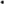 3. Бюджетная эффективность реализации Программы рассчитывается в несколько этапов:         3.1. Степень реализации основных мероприятий, приоритетных основных мероприятий и мероприятий ведомственных целевых программ, финансируемых за счет средств  бюджета района,  безвозмездных поступлений в  бюджет района,  бюджетов поселений, оценивается как доля мероприятий, выполненных в полном объеме.Степень реализации основных мероприятий, приоритетных основных мероприятий и мероприятий ведомственных целевых программ, муниципальной  программы составляет 1.         3.2. Степень соответствия запланированному уровню расходов за счет средств  бюджета поселения,  безвозмездных поступлений в  бюджет поселения   оценивается как отношение фактически произведенных в отчетном году бюджетных расходов на реализацию муниципальной  программы к их плановым значениям.           Степень соответствия запланированному уровню расходов: 23 989,5  тыс. рублей /24 400,0 тыс. рублей = 0,983.3. Эффективность использования средств  бюджета  поселения рассчитывается как отношение степени реализации основных мероприятий, приоритетных основных мероприятий и мероприятий ведомственных целевых программ к степени соответствия запланированному уровню расходов за счет средств бюджета поселения, безвозмездных поступлений в  бюджет поселения.Эффективность использования финансовых ресурсов на реализацию муниципальной  программы:1/0,98= 1, в связи, с чем бюджетная эффективность реализацииМуниципальной программы является высокойУровень реализации муниципальной  программы в целом 0,56 х 0,5 + 1 х 0,3 + 1 х 0,2 = 0,78 в связи, с чем уровень реализации муниципальной  программы является удовлетворительным.Раздел 7. Предложения по дальнейшей реализации ПрограммыПредложения по дальнейшей реализации Программы отсутствуют.Заместитель главы Администрации Семикаракорского городского поселения по социальному развитию и организационной работе                                                                         Г.В. ЮсинаПриложение 1  к отчету о реализации муниципальной программы Семикаракорского городского поселения  «Муниципальная политика» за 2022 годСВЕДЕНИЯо выполнении основных мероприятий, приоритетных основных мероприятий, мероприятий, приоритетных  мероприятий, а также контрольных событий  муниципальной программы Семикаракорского городского поселения «Муниципальная политика»  за 2022г.Заместитель главы Администрации Семикаракорского городского поселения по социальному развитию и организационной работе                                                                                                                                               Г.В. ЮсинаПриложение 2  к отчету о реализации муниципальной программы Семикаракорского городского поселения  «Муниципальная политика» за 2022 годСведения об использовании бюджетных ассигнований и внебюджетных средствна реализацию муниципальной программы Семикаракорского городского поселения «Муниципальная политика» за 2022 годЗаместитель главы Администрации Семикаракорского городского поселения по социальному развитию и организационной работе                                                                                                                                               Г.В. ЮсинаПриложение 3  к отчету  о реализации муниципальной программы Семикаракорского городского поселения  «Муниципальная политика» за 2022 годСВЕДЕНИЯо достижении значений показателей муниципальной программы Семикаракорского городского поселения «Муниципальная политика»Заместитель главы Администрации Семикаракорского городского поселения по социальному развитию и организационной работе                                                                                                                                               Г.В. Юсина                      от  16.02.2023 № 126                                                                                                                                                                                                                 № п/пНомер и наименование <1>Ответственный 
 исполнитель, соисполнитель, участник  
(должность/ ФИО)Плановый срок окончания реализацииФактический срокФактический срокРезультатыРезультатыПричины не реализации/ реализации не в полном объеме№ п/пНомер и наименование <1>Ответственный 
 исполнитель, соисполнитель, участник  
(должность/ ФИО)Плановый срок окончания реализацииначала реализацииокончания реализациизаплани-рованныедостигнутыеПричины не реализации/ реализации не в полном объеме1234567891Подпрограмма 1Развитие муниципального управления и муниципальной службы в Семикаракорском городском поселении, дополнительное профессиональное образование лиц, занятых в системе местного самоуправлениязаместитель главы Администрации Семикаракорского городского поселения по социальному развитию и организационной работе/Юсина Г.В.Администрация Семикаракорского городского поселения (отдел финансово-экономического и бухгалтерского учета/Горяинова Е.В., отдел муниципального хозяйства/Карпов А.Н., сектор закупок и правовой работы / Волкова Л.В., муниципальные служащие Администрации Семикаракорского городского поселения)в течение года01.01.202231.12.2022повышение эффективности деятельности органов местного самоуправления;совершенствование уровня дополнительного профессионального образования лиц, занятых в системе местного самоуправления;повышение уровня доверия населения к муниципальным служащимповышена эффективность деятельности органов местного самоуправления;совершенствование уровня дополнительного профессионального образования лиц, занятых в системе местного самоуправления;повышен уровень доверия населения к муниципальным служащимВыполнено в полном объеме2Основное мероприятие 1.1.Профессиональная подготовка, переподготовка и повышение квалификациизаместитель главы Администрации Семикаракорского городского поселения по социальному развитию и организационной работе, главный специалист по работе с обращениями граждан, кадрам и взаимодействию с депутатами Администрации Семикаракорского городского поселения; муниципальные служащие Администрации Семикаракорского городского поселенияв течение года01.01.202231.12.2022совершенствование уровня дополнительного профессионального образования лиц, занятых в системе местного самоуправлениясовершенствование уровня дополнительного профессионального образования лиц, занятых в системе местного самоуправленияВыполнено в полном объеме3Подпрограмма 2    Обеспечение реализации муниципальной программы Семикаракорского городского поселения «Муниципальная политикаотдел финансово-экономического и бухгалтерского учетав течение года01.01.202231.12.2022повышение уровня доверия населения к муниципальным служащимповышен уровень доверия населения к муниципальным служащимВыполнено в полном объеме4Основное мероприятие 2.1Финансовое обеспечение аппарата Администрации Семикаракорского городского поселения отдел финансово-экономического и бухгалтерского учетав течение года01.01.202231.12.2022повышение эффективности бюджетных расходов Администрации Семикаракорского городского поселенияповышена эффективность бюджетных расходов Администрации Семикаракорского городского поселенияВыполнено в полном объеме5Мероприятие 2.1.1Оплата труда и начисления на выплаты по оплате труда отдел финансово-экономического и бухгалтерского учетав течение года01.01.202231.12.2022повышение эффективности бюджетных расходов Администрации Семикаракорского городского поселенияповышена эффективность бюджетных расходов Администрации Семикаракорского городского поселенияВыполнено в полном объеме6Мероприятие 2.1.2Расходы на обеспечение функций аппаратаотдел финансово-экономического и бухгалтерского учетав течение года01.01.202231.12.2022повышение эффективности бюджетных расходов Администрации Семикаракорского городского поселенияповышена эффективность бюджетных расходов Администрации Семикаракорского городского поселенияВыполнено в полном объеме7Основное мероприятие 2.2Официальная публикация нормативно-правовых актов Семикаракорского городского поселения в газете «Семикаракорские вести»отдел финансово-экономического и бухгалтерского учетав течение года01.01.202231.12.2022соблюдение норм федерального, областного  законодательства, регулирующих вопросы опубликования правовых актов в газете «Семикаракорские вести»Соблюдены нормы федерального, областного  законодательства, регулирующих вопросы опубликования правовых актов в газете «Семикаракорские вести»Выполнено в полном объеме8Основное мероприятие 2.3Мероприятия по освещению деятельности Администрации Семикаракорского городского поселения, Собрания Депутатов Семикаракорского городского поселенияотдел финансово-экономического и бухгалтерского учетав течение года01.01.202231.12.2022привлечение внимания и формирование у населения интереса к деятельности Администрации, Собрания депутатов, коллегиальных органовпривлечено внимание и формирование у населения интереса к деятельности Администрации, Собрания депутатов, коллегиальных органовНе проводились9Основное мероприятие 2.4 Предоставление иных межбюджетных трансфертов из бюджета Семикаракорского городского поселения бюджету Семикаракорского района согласно переданным полномочиям по внутреннему муниципальному финансовому контролюотдел финансово-экономического и бухгалтерского учетав течение года01.01.202231.12.2022повышение эффективности бюджетных расходов Администрации Семикаракорского городского поселенияповышена эффективность бюджетных расходов Администрации Семикаракорского городского поселенияВыполнено в полном объеме10Основное мероприятие 2.5 Предоставление иных межбюджетных трансфертов из бюджета Семикаракорского городского поселения бюджету Семикаракорского района согласно переданным полномочиям по осуществлению внешнего муниципального финансового контроляотдел финансово-экономического и бухгалтерского учетав течение года01.01.202231.12.2022повышение эффективности бюджетных расходов Администрации Семикаракорского городского поселенияповышена эффективность бюджетных расходов Администрации Семикаракорского городского поселенияВыполнено в полном объемеНаименование муниципальной программы, подпрограммы, основного мероприятия<4>Источники финансированияОбъем расходов (тыс. рублей), предусмотренныхОбъем расходов (тыс. рублей), предусмотренныхФактические 
расходы (тыс. рублей),
<1> Наименование муниципальной программы, подпрограммы, основного мероприятия<4>Источники финансирования муниципальной программой сводной бюджетной росписьюФактические 
расходы (тыс. рублей),
<1> 12345Муниципальная программа Семикаракорского городского поселения
«Муниципальная политика»   Всего24 400,024 400,023 989,5Муниципальная программа Семикаракорского городского поселения
«Муниципальная политика»   бюджет поселения24 400,024 400,023 989,5Муниципальная программа Семикаракорского городского поселения
«Муниципальная политика»   безвозмездные поступления в бюджет поселения, <2>Муниципальная программа Семикаракорского городского поселения
«Муниципальная политика»   в том числе за счет средств:Муниципальная программа Семикаракорского городского поселения
«Муниципальная политика»   - областного бюджета Муниципальная программа Семикаракорского городского поселения
«Муниципальная политика»    - федерального бюджетаМуниципальная программа Семикаракорского городского поселения
«Муниципальная политика»    - Фонда содействия реформированию ЖКХМуниципальная программа Семикаракорского городского поселения
«Муниципальная политика»    - Федерального фонда обязательного медицинского страхованияМуниципальная программа Семикаракорского городского поселения
«Муниципальная политика»   - Пенсионного фонда Российской ФедерацииМуниципальная программа Семикаракорского городского поселения
«Муниципальная политика»   бюджета района <2>Муниципальная программа Семикаракорского городского поселения
«Муниципальная политика»   внебюджетные источники<2>Подпрограмма 1. «Развитие муниципального управления и муниципальной службы в Семикаракорском городском поселении, дополнительное профессиональное образование лиц, занятых в системе местного самоуправления»Всего40,040,022,5Подпрограмма 1. «Развитие муниципального управления и муниципальной службы в Семикаракорском городском поселении, дополнительное профессиональное образование лиц, занятых в системе местного самоуправления»бюджет поселения 40,040,022,5Подпрограмма 1. «Развитие муниципального управления и муниципальной службы в Семикаракорском городском поселении, дополнительное профессиональное образование лиц, занятых в системе местного самоуправления»безвозмездные поступления в  бюджет поселения, <2>Подпрограмма 1. «Развитие муниципального управления и муниципальной службы в Семикаракорском городском поселении, дополнительное профессиональное образование лиц, занятых в системе местного самоуправления»в том числе за счет средств:Подпрограмма 1. «Развитие муниципального управления и муниципальной службы в Семикаракорском городском поселении, дополнительное профессиональное образование лиц, занятых в системе местного самоуправления» - федерального бюджетаПодпрограмма 1. «Развитие муниципального управления и муниципальной службы в Семикаракорском городском поселении, дополнительное профессиональное образование лиц, занятых в системе местного самоуправления»- областного бюджетаПодпрограмма 1. «Развитие муниципального управления и муниципальной службы в Семикаракорском городском поселении, дополнительное профессиональное образование лиц, занятых в системе местного самоуправления» - Фонда содействия реформированию ЖКХПодпрограмма 1. «Развитие муниципального управления и муниципальной службы в Семикаракорском городском поселении, дополнительное профессиональное образование лиц, занятых в системе местного самоуправления» - Федерального фонда обязательного медицинского страхованияПодпрограмма 1. «Развитие муниципального управления и муниципальной службы в Семикаракорском городском поселении, дополнительное профессиональное образование лиц, занятых в системе местного самоуправления»- Пенсионного фонда Российской ФедерацииПодпрограмма 1. «Развитие муниципального управления и муниципальной службы в Семикаракорском городском поселении, дополнительное профессиональное образование лиц, занятых в системе местного самоуправления»бюджета района <2>Подпрограмма 1. «Развитие муниципального управления и муниципальной службы в Семикаракорском городском поселении, дополнительное профессиональное образование лиц, занятых в системе местного самоуправления»внебюджетные источники<2>Основное мероприятие 1.1.Обеспечение дополнительного профессионального образования лиц, замещающих выборные муниципальные должности, муниципальных служащихВсего, <3>40,040,022,5Подпрограмма 2. «Обеспечение реализации муниципальной программы Семикаракорского городского поселения «Муниципальная политика»Всего24 360,024 360,023 967,0Подпрограмма 2. «Обеспечение реализации муниципальной программы Семикаракорского городского поселения «Муниципальная политика»бюджет поселения 24 360,024 360,023 967,0Подпрограмма 2. «Обеспечение реализации муниципальной программы Семикаракорского городского поселения «Муниципальная политика»безвозмездные поступления в  бюджет поселения, <2>Подпрограмма 2. «Обеспечение реализации муниципальной программы Семикаракорского городского поселения «Муниципальная политика»в том числе за счет средств:Подпрограмма 2. «Обеспечение реализации муниципальной программы Семикаракорского городского поселения «Муниципальная политика» - федерального бюджетаПодпрограмма 2. «Обеспечение реализации муниципальной программы Семикаракорского городского поселения «Муниципальная политика»- областного бюджетаПодпрограмма 2. «Обеспечение реализации муниципальной программы Семикаракорского городского поселения «Муниципальная политика» - Фонда содействия реформированию ЖКХПодпрограмма 2. «Обеспечение реализации муниципальной программы Семикаракорского городского поселения «Муниципальная политика» - Федерального фонда обязательного медицинского страхованияПодпрограмма 2. «Обеспечение реализации муниципальной программы Семикаракорского городского поселения «Муниципальная политика»- Пенсионного фонда Российской ФедерацииПодпрограмма 2. «Обеспечение реализации муниципальной программы Семикаракорского городского поселения «Муниципальная политика»бюджета района<2>Подпрограмма 2. «Обеспечение реализации муниципальной программы Семикаракорского городского поселения «Муниципальная политика»внебюджетные источники<2>Основное мероприятие 2.1.Всего, <3>Финансовое обеспечение аппарата Администрации Семикаракорского городского поселения:23 088,023 088,022 763,5Мероприятие 2.1.1.Расходы на выплаты по оплате труда работников аппаратаВсего, <3>20 578,920 578,920 577,9Мероприятие 2.1.2.Расходы на обеспечение функций аппаратаВсего, <3>2 509,02 509,02 185,6Основное мероприятие 2.2.Официальная публикация нормативно-правовых актов Семикаракорского городского поселения в газете «Семикаракорские вести»Всего, <3>540,8540,8530,0Основное мероприятие 2.3.Мероприятия по освещению деятельности органов местного самоуправления  Семикаракорского городского поселенияВсего, <3>000Основное мероприятие 2.4.Предоставление иных межбюджетных трансфертов из бюджета Семикаракорского городского поселения бюджету Семикаракорского района согласно переданным полномочиям по внутреннему муниципальному финансовому контролюВсего, <3>350,0350,0308,8Основное мероприятие 2.5 Предоставление иных межбюджетных трансфертов из бюджета Семикаракорского городского поселения бюджету Семикаракорского района согласно переданным полномочиям по осуществлению внешнего муниципального финансового контроляВсего, <3>381,6381,6364,7289,7X№ п/п№ п/пНомер и наименованиеНомер и наименованиеЕдиницаизмеренияЗначения показателя муниципальной программы, подпрограммы муниципальной программыЗначения показателя муниципальной программы, подпрограммы муниципальной программыЗначения показателя муниципальной программы, подпрограммы муниципальной программыЗначения показателя муниципальной программы, подпрограммы муниципальной программыЗначения показателя муниципальной программы, подпрограммы муниципальной программыЗначения показателя муниципальной программы, подпрограммы муниципальной программыОбоснование отклонений 
 значений показателя   на конец  отчетного года (при наличии)Обоснование отклонений 
 значений показателя   на конец  отчетного года (при наличии)Обоснование отклонений 
 значений показателя   на конец  отчетного года (при наличии)Обоснование отклонений 
 значений показателя   на конец  отчетного года (при наличии)№ п/п№ п/пНомер и наименованиеНомер и наименованиеЕдиницаизмеренияГод, предшествующий отчетномуОтчетный годОтчетный годОтчетный годОтчетный годОтчетный годОбоснование отклонений 
 значений показателя   на конец  отчетного года (при наличии)Обоснование отклонений 
 значений показателя   на конец  отчетного года (при наличии)Обоснование отклонений 
 значений показателя   на конец  отчетного года (при наличии)Обоснование отклонений 
 значений показателя   на конец  отчетного года (при наличии)№ п/п№ п/пНомер и наименованиеНомер и наименованиеЕдиницаизмеренияГод, предшествующий отчетномупланпланфактфактфактОбоснование отклонений 
 значений показателя   на конец  отчетного года (при наличии)Обоснование отклонений 
 значений показателя   на конец  отчетного года (при наличии)Обоснование отклонений 
 значений показателя   на конец  отчетного года (при наличии)Обоснование отклонений 
 значений показателя   на конец  отчетного года (при наличии)122234555666777Муниципальная  программа Семикаракорского городского поселения «Муниципальная политика»Муниципальная  программа Семикаракорского городского поселения «Муниципальная политика»Муниципальная  программа Семикаракорского городского поселения «Муниципальная политика»Муниципальная  программа Семикаракорского городского поселения «Муниципальная политика»Муниципальная  программа Семикаракорского городского поселения «Муниципальная политика»Муниципальная  программа Семикаракорского городского поселения «Муниципальная политика»Муниципальная  программа Семикаракорского городского поселения «Муниципальная политика»Муниципальная  программа Семикаракорского городского поселения «Муниципальная политика»Муниципальная  программа Семикаракорского городского поселения «Муниципальная политика»Муниципальная  программа Семикаракорского городского поселения «Муниципальная политика»Муниципальная  программа Семикаракорского городского поселения «Муниципальная политика»Муниципальная  программа Семикаракорского городского поселения «Муниципальная политика»Муниципальная  программа Семикаракорского городского поселения «Муниципальная политика»Муниципальная  программа Семикаракорского городского поселения «Муниципальная политика»1.Доля граждан, положительно оценивающих деятельность органов местного самоуправленияДоля граждан, положительно оценивающих деятельность органов местного самоуправленияединицыединицы575759595959595959Показатель достигнут. Информация о деятельности Администрации размещается на официальном сайте.Подпрограмма«Развитие муниципального управления и муниципальной службы в Семикаракорском городском поселении, дополнительное профессиональное образование лиц, занятых в системе местного самоуправления»Подпрограмма«Развитие муниципального управления и муниципальной службы в Семикаракорском городском поселении, дополнительное профессиональное образование лиц, занятых в системе местного самоуправления»Подпрограмма«Развитие муниципального управления и муниципальной службы в Семикаракорском городском поселении, дополнительное профессиональное образование лиц, занятых в системе местного самоуправления»Подпрограмма«Развитие муниципального управления и муниципальной службы в Семикаракорском городском поселении, дополнительное профессиональное образование лиц, занятых в системе местного самоуправления»Подпрограмма«Развитие муниципального управления и муниципальной службы в Семикаракорском городском поселении, дополнительное профессиональное образование лиц, занятых в системе местного самоуправления»Подпрограмма«Развитие муниципального управления и муниципальной службы в Семикаракорском городском поселении, дополнительное профессиональное образование лиц, занятых в системе местного самоуправления»Подпрограмма«Развитие муниципального управления и муниципальной службы в Семикаракорском городском поселении, дополнительное профессиональное образование лиц, занятых в системе местного самоуправления»Подпрограмма«Развитие муниципального управления и муниципальной службы в Семикаракорском городском поселении, дополнительное профессиональное образование лиц, занятых в системе местного самоуправления»Подпрограмма«Развитие муниципального управления и муниципальной службы в Семикаракорском городском поселении, дополнительное профессиональное образование лиц, занятых в системе местного самоуправления»Подпрограмма«Развитие муниципального управления и муниципальной службы в Семикаракорском городском поселении, дополнительное профессиональное образование лиц, занятых в системе местного самоуправления»Подпрограмма«Развитие муниципального управления и муниципальной службы в Семикаракорском городском поселении, дополнительное профессиональное образование лиц, занятых в системе местного самоуправления»Подпрограмма«Развитие муниципального управления и муниципальной службы в Семикаракорском городском поселении, дополнительное профессиональное образование лиц, занятых в системе местного самоуправления»Подпрограмма«Развитие муниципального управления и муниципальной службы в Семикаракорском городском поселении, дополнительное профессиональное образование лиц, занятых в системе местного самоуправления»Подпрограмма«Развитие муниципального управления и муниципальной службы в Семикаракорском городском поселении, дополнительное профессиональное образование лиц, занятых в системе местного самоуправления»Подпрограмма«Развитие муниципального управления и муниципальной службы в Семикаракорском городском поселении, дополнительное профессиональное образование лиц, занятых в системе местного самоуправления»1.1Доля вакантных должностей муниципальной службы, замещаемых на основе назначения из кадрового резерваДоля вакантных должностей муниципальной службы, замещаемых на основе назначения из кадрового резерваДоля вакантных должностей муниципальной службы, замещаемых на основе назначения из кадрового резервапроценты6,66,66,66,66,60000Назначения из кадрового резерва не проводились. Нулевые показатели обусловлены укомплектованностью кадров1.2Доля вакантных должностей муниципальной службы, замещаемых на основе конкурсаДоля вакантных должностей муниципальной службы, замещаемых на основе конкурсаДоля вакантных должностей муниципальной службы, замещаемых на основе конкурсапроценты006,66,66,60000Конкурс для замещения вакантных должностей муниципальной службы не проводился. Нулевые показатели обусловлены укомплектованностью кадров 1.3.Доля специалистов в возрасте до 30 лет, имеющих стаж муниципальной службы более 3 летДоля специалистов в возрасте до 30 лет, имеющих стаж муниципальной службы более 3 летДоля специалистов в возрасте до 30 лет, имеющих стаж муниципальной службы более 3 летпроценты6,66,60000000Нулевые показатели обусловлены укомплектованностью кадров1.4Доля муниципальных служащих, уволившихся с муниципальной службы до достижения ими предельного возраста пребывания на муниципальной службеДоля муниципальных служащих, уволившихся с муниципальной службы до достижения ими предельного возраста пребывания на муниципальной службеДоля муниципальных служащих, уволившихся с муниципальной службы до достижения ими предельного возраста пребывания на муниципальной службепроценты6,66,66,66,66,60000Нулевые показатели обусловлены укомплектованностью кадров1.5Доля муниципальных служащих, имеющих высшее профессиональное образованиеДоля муниципальных служащих, имеющих высшее профессиональное образованиеДоля муниципальных служащих, имеющих высшее профессиональное образованиепроценты100100100100100100100100100Показатель остался на прежнем уровне. Обусловлено  качественным подбором муниципальных служащихПодпрограмма «Обеспечение реализации муниципальной  программы Семикаракорского городского поселения   «Муниципальная политика» Подпрограмма «Обеспечение реализации муниципальной  программы Семикаракорского городского поселения   «Муниципальная политика» Подпрограмма «Обеспечение реализации муниципальной  программы Семикаракорского городского поселения   «Муниципальная политика» Подпрограмма «Обеспечение реализации муниципальной  программы Семикаракорского городского поселения   «Муниципальная политика» Подпрограмма «Обеспечение реализации муниципальной  программы Семикаракорского городского поселения   «Муниципальная политика» Подпрограмма «Обеспечение реализации муниципальной  программы Семикаракорского городского поселения   «Муниципальная политика» Подпрограмма «Обеспечение реализации муниципальной  программы Семикаракорского городского поселения   «Муниципальная политика» Подпрограмма «Обеспечение реализации муниципальной  программы Семикаракорского городского поселения   «Муниципальная политика» Подпрограмма «Обеспечение реализации муниципальной  программы Семикаракорского городского поселения   «Муниципальная политика» Подпрограмма «Обеспечение реализации муниципальной  программы Семикаракорского городского поселения   «Муниципальная политика» Подпрограмма «Обеспечение реализации муниципальной  программы Семикаракорского городского поселения   «Муниципальная политика» Подпрограмма «Обеспечение реализации муниципальной  программы Семикаракорского городского поселения   «Муниципальная политика» Подпрограмма «Обеспечение реализации муниципальной  программы Семикаракорского городского поселения   «Муниципальная политика» Подпрограмма «Обеспечение реализации муниципальной  программы Семикаракорского городского поселения   «Муниципальная политика» Подпрограмма «Обеспечение реализации муниципальной  программы Семикаракорского городского поселения   «Муниципальная политика» 2.1Доля опубликованных нормативных правовых актов в газете «Семикаракорские вести» к общему количеству актов, подлежащих опубликованию в газете «Семикаракорские вести».Доля опубликованных нормативных правовых актов в газете «Семикаракорские вести» к общему количеству актов, подлежащих опубликованию в газете «Семикаракорские вести».Доля опубликованных нормативных правовых актов в газете «Семикаракорские вести» к общему количеству актов, подлежащих опубликованию в газете «Семикаракорские вести».проценты100100100100100100100100Показатель остался на прежнем уровне. Осуществляется контроль за всеми НПА подлежащих опубликованию.Показатель остался на прежнем уровне. Осуществляется контроль за всеми НПА подлежащих опубликованию.2.2Доля населения Семикаракорского городского поселения, охваченного вещанием теле и радиоканала, осуществляющих освещение деятельности органов местного самоуправления Доля населения Семикаракорского городского поселения, охваченного вещанием теле и радиоканала, осуществляющих освещение деятельности органов местного самоуправления Доля населения Семикаракорского городского поселения, охваченного вещанием теле и радиоканала, осуществляющих освещение деятельности органов местного самоуправления проценты4545505050000Мероприятия по освещению деятельности органов местного самоуправления не проводились. Мероприятия по освещению деятельности органов местного самоуправления не проводились. 2.3Уровень экономии     бюджетных  средств  по результатам  размещения заказовУровень экономии     бюджетных  средств  по результатам  размещения заказовУровень экономии     бюджетных  средств  по результатам  размещения заказовпроценты22222222Показатель остался на прежнем уровне. Осуществлялся контроль за целевым использованием средств местного бюджета и поступлением доходов от использования муниципального имущества.Показатель остался на прежнем уровне. Осуществлялся контроль за целевым использованием средств местного бюджета и поступлением доходов от использования муниципального имущества.